Quality Management and Continuous Quality ImprovementSlide 1Quality Management and Continuous Quality Improvement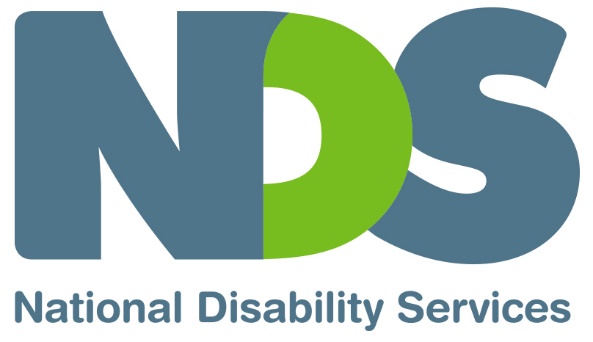 Slide 2Introducing Quality ManagementWhat is meant by ‘quality management’ and ‘continuous quality improvement’Look at implementing a quality management systemIndicators of a quality serviceSlide 3Quality ManagementThe action a provider takes to make sure that it always provides the best possible service for the people it supports by:understanding what it is doing wellidentifying where improvements are needed taking action to best meet the needs of participantsSlide 4Quality Management isfundamental to a person-centred approach to service provisionan essential part of improving outcomes for participantsa requirement for service providers under the NDIS Practice StandardsSlide 5NDIS Commission’s focus on QualityQuality management is incorporated into the NDIS Practice StandardsThe aim of the Commission’s requirements is to create a nationally consistent approach to improving the quality of disability supportsRequirements are proportionate to the size and scale of the providerRules that drive performance around quality related functionsSlide 6Quality Management SystemCoordinated approach to managing and monitoring qualityessential processes to manage, monitor and review the quality of service, for example:compliance with Practice Standards: good practicecore organisational policies and procedures to guide good practicemonitoring compliance progress and outcomesdocumentation and reportingSlide 7Indicators of a quality serviceMeets NDIS Practice StandardsReceives positive feedback from the people it supportsImproves outcomes for individuals Slide 8Monitoring QualityExamples of indicators:numbers of participants successfully achieved outcomeslevels of satisfaction with service receivedstaff moralepositive profile amongst stakeholdersSlide 9Quality Management policy and proceduresPrinciples that apply to quality managementProcesses and activities that will be used to track, report review and make improvementsResponsibilitiesInternal reporting on quality improvementSlide 10Quality Management policy and proceduresRelated areas of policy and proceduresRisk management and compliance monitoringComplaints managementIncident reportingService deliveryOrganisational performance evaluation and reportingSlide 11Participant FeedbackFeedback from participants is the most important indicator of qualityincludes complaints, compliments, comments and information gathered through specific feedback collectiontells you about satisfaction and the extent to which you have met their needstells you about how your service is seen by participantsSlide 12Participant FeedbackParticipant feedback should be a two way process.People providing feedback need to:know what will happen with the information providedfeel safe providing negative feedbackfeel valued by seeing the impact of suggestions they have made or hearing about changes that have been made in response to their inputSlide 13Continuous ImprovementUsing the following information to ensure ongoing improvement to your practices and outcomes:Internal auditsComplaints and feedbackIncidentsStaff suggestionsSlide 14Documentation and reportingKeeping written records is a critical part of quality managementDocumentation provides:Guidance to staff and corporate governance bodyTools for managing compliance and riskInformation for tracking performance/improvementProcess to monitor issues arising and ensure action is taken to make improvementsEvidence for external auditorsSlide 15Key DocumentationPolicies, procedures and other documents that guide how work is doneParticipant records that keep track of their plans and outcomesRecords of service user feedbackRecords of the handling of any complaints, incidents, risk and investigationsSlide 16Key quality monitoring and reporting documentsComplianceCompliance registerDocument control registerMonitoring and respondingIncident and Complaints registerCQI registerTrack Quality ImprovementQuality monitoring schedule (Internal audits)Performance reporting templateSlide 17Compliance Register:Identifies key legal, contractual or reporting requirements of the provider and documents when these have been checked and attended to.Others listed under the column headed ‘Item’ are:IncorporationLease agreementWorkplace Health and SafetyInsurance coverTaxationSuperannuationFinancial auditInformation securityLegislationOtherSlide 18Continuous quality improvement register:Summarises improvement activity within the provider, keeping track of the issue, improvements to be made and responsibility for implementing action.Slide 19Performance reporting template: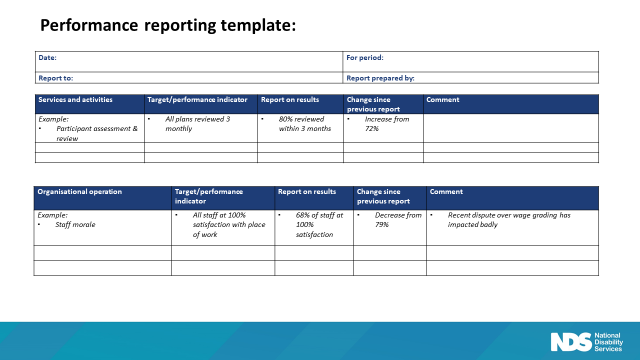 Slide 20Compliance reportItem:Risk management planInsurancesWorkplace Health and SafetyOther legal requirementsContractsService AgreementsReportingStandardsIncorporationOtherCompliance requirementdue datedate completedcommentIncident ReportDate of IncidentDescription of incidentAuthority notifiedInsurer notifiedOther action takenCommentSlide 21Self-assessment toolsQuality Management GuideNDS NDIS Practice Standards (CORE) Interpretive GuideFor web based quality management tools to assist service providers meet the NDIS Practice Standards: NDS Quality Management PortalEnd of document.ItemKey RequirementsResponsibilityLast CheckAction requiredCompletedExample: Worker screening checkAll staff have a current worker checkHR ManagerN/AEstablish process for current and future staff to demonstrate they meet the required checkJuly 2020CQI IDDateSourceIssueActionTime FrameResponsibilityUpdate or ClosureAny staff training requiredExample:CQI: 5/2019May 2019Complaints registerParticipant details disclosedImprove security on participant recordsEnd May 2019Service Manager27 May 2019BlankQuality ImprovementTarget/performance indicatorReport on resultsChange since previous reportCommentExample: Compliance with NDIS Practice StandardsAll minimum standards metExternal review completedSelf-review against standards in Division 1 and 2 of CORE completedDivision 3 and 4 of CORE completedBlank